                         HOJA  DE INSCRIPCIÓN     II JORNADAS DE PSICOLOGÍA FEMINISTA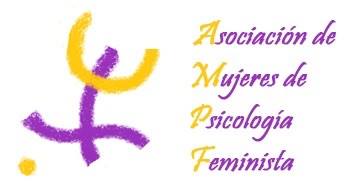 13 de Noviembre Facultad de Psicología. UGRPara inscribirte en las Jornadas debes seguir los siguientes pasos:Rellena el siguiente formulario con tus datos y envíalo a la dirección de correo: ampfredsocial@gmail.com Ingresa en la cuenta número: 1491 0001 23 2143863120 de la Asociación PSICOLOGÍA FEMINISTA el importe de 15 € (incluye café +almuerzo) en el cajero de TRIODOS (Gran Vía 29) o bien a través de transferencia bancaria*,  indicando en su Asunto: “II Jornadas de Psicología Feminista + Tu Nombre y Apellidos”, asegúrate que tu nombre quede reflejado**.                                                                                                                                                                + información***DATOS PERSONALES"Autorizo a la AM Psicología Feminista" que usen mis datos con la finalidad exclusiva de organización de las Jornadas y para editar el diploma de asistencia, según la vigente Ley de Protección de Datos.-  SI AUTORIZO      □-  NO AUTORIZO    □*El coste de la transferencia bancaria dependerá de las condiciones de tu entidad bancaria** La inscripción se hará efectiva cuando se confirme la transferencia.*** Si prefieres hacer tu inscripción en persona, te atenderemos encantadas en nuestra sede social Calle Recogidas 50, oficina 16, de lunes a jueves en horario de 5 a 8 de la tarde. ApellidosNombreLocalidadD.N.I.TeléfonoCorreo ElectrónicoProfesión / OcupaciónSi encuentras algún tipo de dificultad o necesitas ayuda o asistencia en la sala, háznoslo saber por correo: ampfredsocial@gmail.com o al 640636625 -Te lo agradecemos-